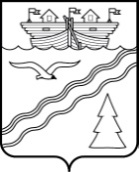 Администрация рабочего поселка Красные БакиКраснобаковского района Нижегородской областиПОСТАНОВЛЕНИЕот 12 декабря 2019 г.                                                                                 № 498О внесении изменений в постановление Администрации рабочего поселка Красные Баки Краснобаковского района Нижегородской области от 27 ноября 2019 года № 467 «О разрешении на условно-разрешенный вид использования земельного участка» В соответствии со статьей 39 Градостроительного Кодекса Российской Федерации от 29.12.2004 года № 190-ФЗ, с Уставом муниципального образования – рабочий поселок Красные Баки Краснобаковского района Нижегородской области (с изменениями), Администрация рабочего поселка Красные Баки постановляет: 1. Внести изменения в постановление Администрации рабочего поселка Красные Баки Краснобаковского района Нижегородской области от 27 ноября 2019 года № 467 «О разрешении на условно-разрешенный вид использования земельного участка».2. Пункт 1, абзац 2 Постановления изложить в следующей редакции:Согласно Правил землепользования и застройки муниципального образования - рабочий поселок Красные Баки Краснобаковского района Нижегородской области, утвержденных решением поселкового Совета рабочего поселка Красные Баки Краснобаковского района Нижегородской области № 52 от 30 октября 2019 года, вышеуказанный земельный участок, в соответствии со схемой градостроительного зонирования относится к зоне   П - 6 - коммунальные предприятия 4-5 класса вредности, вид разрешённого использования «Объекты гаражного назначения» относится к условно-разрешённым видам использования земельного участка.Глава Администрации                                                                       Е.В. Шмелева